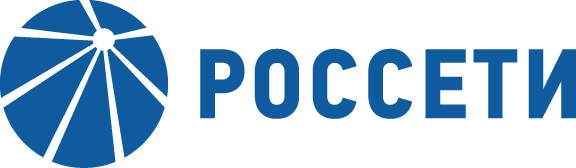 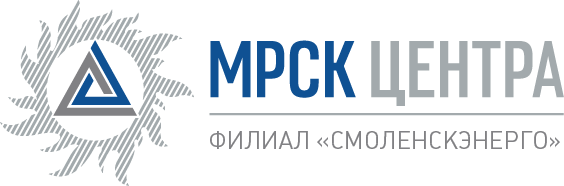 Уведомление №4об изменении условий извещения о проведении открытого запроса предложений на право заключения Договора на поставку детских новогодних подарков для нужд ПАО «МРСК Центра» (филиала «Смоленскэнерго»), (опубликовано на официальном сайте Российской Федерации для размещения информации о размещении заказов www.zakupki.gov.ru, копия публикации на электронной торговой площадке ПАО «Россети» etp.rosseti.ru №31806671633 от 29.06.2018, а также на официальном сайте ПАО «МРСК Центра» www.mrsk-1.ru в разделе «Закупки»)Организатор запроса предложений ПАО «МРСК Центра», расположенное по адресу: РФ, 127018, г. Москва, 2-я Ямская ул., д. 4, (контактное лицо: Кудрявцева Татьяна Владимировна, контактный телефон (4812) 42-95-56), на основании протокола №0401-СМ-18/4 вносит изменения в извещение о проведении открытого запроса предложений на право заключения Договора на поставку детских новогодних подарков для нужд ПАО «МРСК Центра» (филиала «Смоленскэнерго»).Внести изменения в извещение о проведении открытого запроса предложений и изложить в следующей редакции:Дата окончания срока рассмотрения заявок, предложений: 19.10.2018 12:00Дата окончания срока подведения итогов: 19.10.2018 12:00пункт 12 извещения о проведении открытого запроса предложений: «Предполагается (предварительно), что подведение итогов запроса предложений и подписание Протокола Закупочной комиссии по определению лучшей Заявки запроса предложений, будет осуществлено по адресу: РФ, 214019, г. Смоленск, ул. Тенишевой, д. 33, 19.10.2018 года. Организатор вправе, при необходимости, изменить данный срок»Примечание:По отношению к исходной редакции извещения о проведении открытого запроса предложений на право заключения Договора на поставку детских новогодних подарков для нужд ПАО «МРСК Центра» (филиала «Смоленскэнерго») внесены следующие изменения:изменён крайний срок рассмотрения заявок и подведения итогов запроса предложений.В части не затронутой настоящим уведомлением, Поставщики руководствуются извещением о проведении открытого запроса предложений на право заключения Договора на поставку детских новогодних подарков для нужд ПАО «МРСК Центра» (филиала «Смоленскэнерго»), (опубликовано на официальном сайте Российской Федерации для размещения информации о размещении заказов www.zakupki.gov.ru, копия публикации на электронной торговой площадке ПАО «Россети» etp.rosseti.ru №31806671633 от 29.06.2018, а также на официальном сайте ПАО «МРСК Центра» www.mrsk-1.ru в разделе «Закупки»).Председатель закупочной комиссии – заместитель генерального директора –директор филиала ПАО «МРСК Центра» -«Смоленскэнерго»										С.Р. Агамалиев